Телефон:(843) 210-05-01, 210-05-03; факс:(843)567-36-14; е-mail: mpt@tatar.ru;сайт:http://mpt.tatarstan.ruОб отраслевом форуме «Неделя российского ритейла 2018»(6-10 июня 2018 г.)Министерство промышленности и торговли РТ сообщает о том, что с 6 по 10 июня 2018г. Министерство промышленности и торговли Российской Федерации совместно с Российской ассоциацией экспертов рынка ритейла в четвертый раз проведут крупнейший отраслевой форум в сфере розничной торговли – «Неделю российского ритейла 2018». Деловая программа «Неделю российского ритейла 2018» традиционно включает в себя мероприятия с участием представителей законодательных, исполнительных органов власти федерального и регионального уровней, а также ведущих представителей торгового и производственного бизнес-сообществ.Основные мероприятия с участием представителей субъектов Российской Федерации запланированы на 6-8 июня 2018 г.Программа мероприятий формируется и будет опубликована на официальном сайте «Недели российского ритейла 2018» - www.retailweek.ru.В случае заинтересованности просим сообщить Министерству об участниках форума на электронный адрес Mustafina.G@tatar.ru.Заместитель министра                                                                           Д.Р.ВалеевМИНИСТЕРСТВОПРОМЫШЛЕННОСТИ И ТОРГОВЛИРЕСПУБЛИКИ ТАТАРСТАН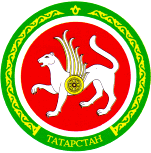 ТАТАРСТАНРЕСПУБЛИКАСЫ СӘНӘГАТЬ ҺӘМ СӘYДӘМИНИСТРЛЫГЫОстровского ул., д.4, г.Казань, 420111Островский ур.,4 йорт,Казан шәһәре,420111________________№45-18/___На № __________от ________